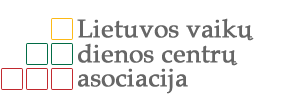 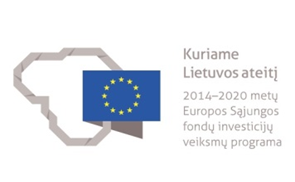 PROJEKTAS „AKTYVUS SOCIALINĘ ATSKIRTĮ PATIRIANČIŲ ASMENŲ ĮTRAUKIMAS Į DARBO RINKĄ“          NR.08.3.1.-ESFA-K-413-01-0054 Projekto veiklų pradžia: 2018 04		Projekto veiklų pabaiga: 2023 03Projekto vertė: 289 454.12 eur		Projekte panaudota lėšų: 289 454,06 eur        Projektą įgyvendino: Lietuvos vaikų dienos centrų asociacijaProjektas įgyvendintas Panevėžio, Pasvalio, Kupiškio, Biržų ir Pasvalio regionuose.Trumpa informacija apie įgyvendintą projektą: Projektas "Aktyvus socialinę atskirtį patiriančių asmenų įtraukimas į darbo rinką" skirtas socialinę atskirtį patiriančių asmenų intevimui į darbo rinką Panevėžio regione (Biržuose, Pasvalyje, Kupiškyje, Rokiškyje, Panevėžyje). Projekto veiklomis buvo siekiama soc.atskirtyje esančių asmenų darbinio užimtumo didinimo, kartu teikiant psichosocialines paslaugas. Pagrindinės projekto veiklos: 1) individualus konsultavimas, informavimas, motyvavimas grįžti į darbo rinką 2) psichosocialinės  paslaugos 3) profesinis orientavimas, informavimas, konsultavimas 4)profesinis mokymas bei praktinių įgūdžių mokymas darbo vietoje 5) pagalba įsidarbinant ir įsidarbinus. Projektas skirtas socialinės rizikos šeimoms, socilainės rizikos veikams, benamiams, alkoholiu piktnaudžiaujantiems asmenims, socialinės pašalpos gavėjams, neįgaliesiems, nedirbantiems ir nesimokantiems probacijos pareigūnų prižiūrimiems asmenims.Projekto metu įgyvendintų veiklų rezultatai:-Projekto veiklose dalyvavo – 294 socialiai pažeidžiami asmenys- Socialiai pažeidžiami asmenys, kurie po dalyvavimo socialinei integracijai skirtose ESF veiklose pradėjo ieškoti darbo, mokytis arba dirbti, įskaitant savarankišką darbą- 117 asmenų (40 proc. visų dalyvių) - Socialinio darbuotojo konsultacijos suteiktos – 291 asmeniui - Psichologo konsultacijos suteiktos – 176 asmenims - Profesijos orientavimo specialisto konsultacijos suteiktos –  244 asmenims - Darbinių įgūdžių praktikos įtvirtinimo veikloje dalyvavo  - 134 asmenys.  - Bendrųjų gebėjimų (užsienio kalbos, kompiuterinio raštingumo, verslumo įgūdžių) ugdymo veiklose dalyvavo  - 120 asmenų